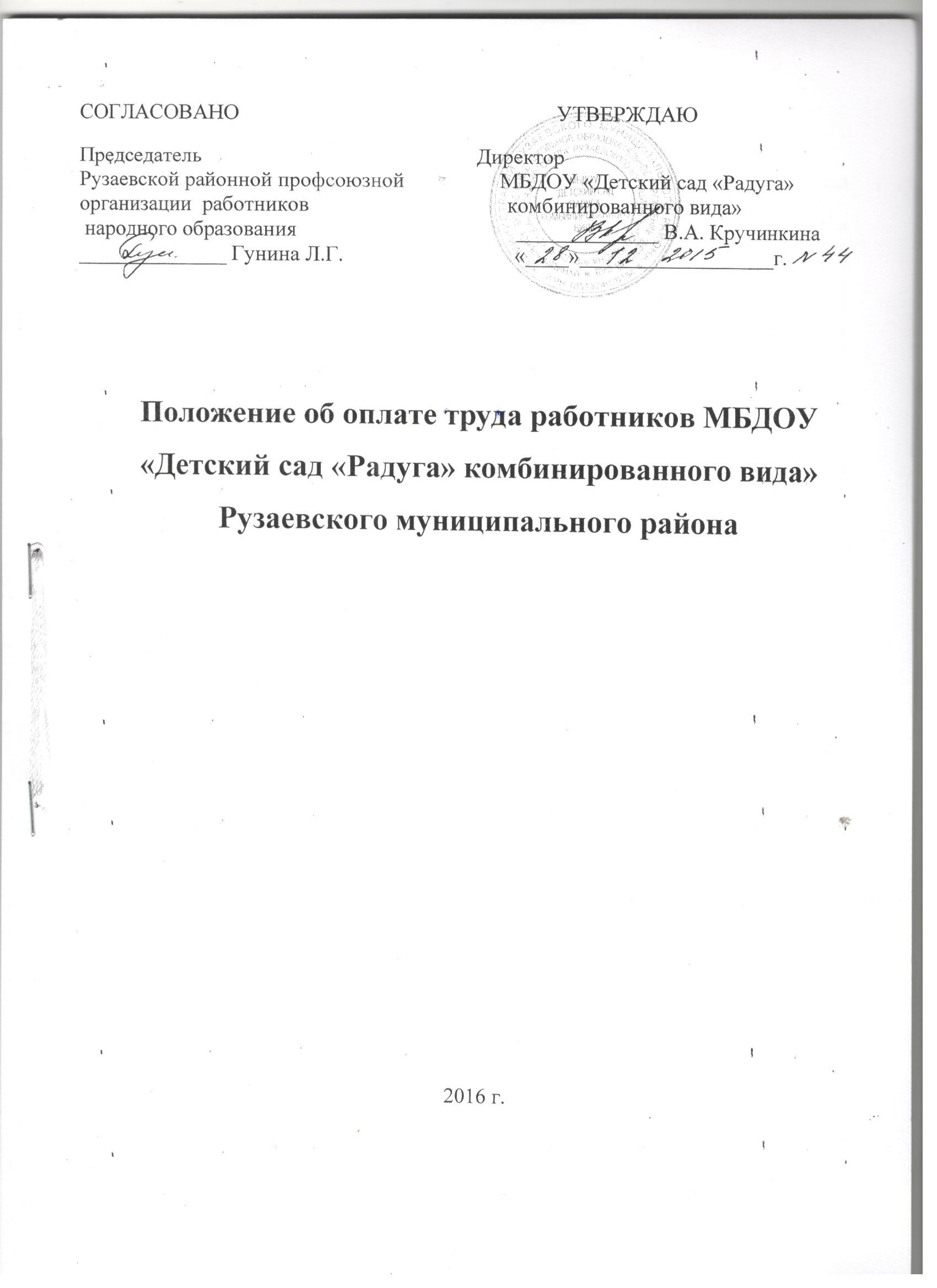 I. Общие положения1.1. Настоящее Положение об оплате труда работников МБДОУ «Детский сад «Радуга» комбинированного вида» Рузаевского муниципального района (далее – Положение) разработано на основании Примерного положения об оплате труда работников образовательных учреждений Рузаевского муниципального района, утвержденного постановлением Главы Рузаевского муниципального района от 06.10.2015 г. № 1366 применяется при установлении и осуществлении выплаты заработной платы работникам МБДОУ «Детский сад «Радуга» комбинированного вида» (далее – Учреждение) и включает в себя наименование, условия осуществления и размеры выплат компенсационного и стимулирующего характера, в том числе определяемые путем установления повышающих коэффициентов к базовым окладам и критерии их установления.1.2. Оплата труда работников Учреждения состоит из:- базовых окладов по соответствующим профессиональным квалификационным группам должностей работников образования, утвержденных постановлением Главы администрации Рузаевского муниципального района;- повышающих коэффициентов к базовым окладам;- выплат компенсационного характера и стимулирующего характера.Заработная плата работников Учреждения предельными размерами не ограничивается.1.3. Оплата труда работников, занятых по совместительству, а также на условиях неполного рабочего времени, или неполной рабочей недели производится пропорционально отработанному времени либо в зависимости от объема работ.  Определение размеров заработной платы по основной должности, а также по должности, занимаемой в порядке совместительства, производится раздельно по каждой из должностей.1.4. Оплата труда работников Учреждения, состоящая из вознаграждения за труд в зависимости от квалификации работника, сложности, количества, качества и условий выполняемой работы, компенсационных и стимулирующих выплат не может быть менее минимального размера оплаты труда, установленного законодательством РФ.1.5. Установление и (или) изменение размеров повышающих коэффициентов по занимаемой должности, за почетные звания:- при увеличении стажа педагогической работы, стажа работы по специальности – со дня достижения соответствующего стажа, если документы находятся в Учреждении или со дня представления документа о стаже, дающего право на установление и (или) изменение размера повышающих коэффициентов;- при получении образования или восстановлении документов об образовании – со дня представления соответствующего документа;- при присвоении квалификационной категории – со дня вынесения приказа о присвоении категории;- при присвоении почетного звания – со дня присвоения звания;- при присуждении ученой степени кандидата наук – со дня вынесения решения о присуждении ученой степени.При наступлении у работника права на установление и (или) изменение размера повышающих коэффициентов в период пребывания его в ежегодном отпуске, а также в период его временной нетрудоспособности, выплата заработной платы, исходя из более высокого повышающего коэффициента, производится со дня окончания отпуска или временной нетрудоспособности.1.6. При расчете заработной платы педагогических работников используются нормы рабочего времени, нормы учебной нагрузки педагогических работников, установленные Приказ Министерства образования и науки РФ от 22 декабря 2014 г. N 1601 «О продолжительности рабочего времени (нормах часов педагогической работы за ставку заработной платы) педагогических работников и о порядке определения учебной нагрузки педагогических работников, оговариваемой в трудовом договоре».1.7. Размер выплат по повышающему коэффициенту определяется путем умножения размера базового оклада по соответствующей профессиональной квалификационной группе на повышающий коэффициент. Повышающие коэффициенты устанавливаются на определенный период времени в течение соответствующего календарного года.1.8. Применение повышающих коэффициентов не образует новый оклад и не учитывается при начислении стимулирующих и компенсационных выплат, устанавливаемых к базовому окладу.1.9. Фонд оплаты труда работников Учреждения формируется на календарный год из объема бюджетных ассигнований, предусмотренных в муниципальном бюджете Рузаевского муниципального района на оплату труда в соответствующем финансовом году.II. Порядок и условия оплаты труда работников, занимающим должности по профессиональным квалификационным группам должностей работников образования2.1. Настоящим Положением работникам, занимающим должности по профессиональным квалификационным группам должностей работников образования, устанавливаются следующие повышающие коэффициенты к базовым окладам (далее – повышающие коэффициенты):- повышающий коэффициент по занимаемой должности;- персональный повышающий коэффициент;- повышающий коэффициент за почетные звания;- повышающий коэффициент по учреждению (структурному подразделению).2.2. Размеры и критерии установления повышающих коэффициентов к базовому окладу по профессиональной квалификационной группе должностей педагогических работников.2.2.1. Повышающий коэффициент по занимаемой должности устанавливается по профессиональной квалификационной группе должностей педагогических работников (далее – педагогические работники) с учетом уровня их профессиональной подготовки, стажа работы и наличия квалификационной категории в следующих размерах:2.2.2. Персональный повышающий коэффициент  педагогическим работникам устанавливается приказом руководителя Учреждения в отношении каждого конкретного работника с учетом сложности, важности выполняемой работы, степени самостоятельности и ответственности при выполнении поставленных задач, опыта и других факторов в размере до 3,00.2.2.3. Повышающий коэффициент за почетные звания в размере 0,10 устанавливается педагогическим работникам, имеющим:- почетные звания «Заслуженный учитель» и «Заслуженный преподаватель»  СССР, Российской Федерации и союзных республик, входивших в состав СССР; названия которых начинается со слова «Заслуженный» присоответствия почетного звания профилю педагогической деятельности.2.2.4. Повышающий коэффициент по учреждению (структурному подразделению) устанавливается за работу в специальной (коррекционной) группе в размере до 0,20 педагогическим работникам, работающим на полную ставку, занимающим следующие должности:Учитель-логопед;Учитель-дефектолог;Воспитатель;Музыкальный руководитель.2.2.5. Повышающий коэффициент по учреждению (структурному подразделению) устанавливается старшему воспитателю за наличие в учреждении специальных (коррекционных) групп (не менее 2) в размере до 0,20.2.2.6. Педагогическим работникам учреждений в целях содействия их обеспечения книгоиздательской продукцией и периодическими изданиями, ежемесячно в сроки, установленные для выплаты заработной платы производятся выплаты в размере 100 рублей в соответствии с Федеральным Законом РФ от 29.12.2012 г. N 273-ФЗ «Об образовании в Российской Федерации». При этом новый оклад (должностной оклад) не образуется.2.2.7. Ежемесячно педагогам дошкольных образовательных учреждений  устанавливается доплата в размере 1000 рублей за высокую результативность и качество работы, интенсивность труда, при отработке работником установленной месячной нормы времени.2.3. Размеры и критерии установления повышающих коэффициентов к базовому окладу по профессиональным  квалификационным группам должностей работников учебно-вспомогательного персонала первого уровня.2.3.1. Повышающий коэффициент по занимаемой должности устанавливается по профессиональной квалификационной группе должностей работников учебно-вспомогательного персонала в следующих размерах:Профессионально квалификационная группа должностей работников учебно-вспомогательного персонала первого уровня2.3.2. Персональный повышающий  коэффициент по профессиональным квалификационным группам должностей работников учебно-вспомогательного персонала (далее – учебно-вспомогательный персонал) устанавливается приказом  руководителя Учреждения в отношении каждого конкретного работника с учетом сложности, важности выполняемой работы, степени самостоятельности и ответственности при выполнении поставленных задач, опыта и других факторов в размере до 3,00.2.3.3. Повышающий коэффициент по учреждению (структурному подразделению) устанавливается за работу в специальной (коррекционной) группе воспитанников с ограниченными возможностями здоровья в размере 0,15 помощнику воспитателя.2.4. С учетом условий труда работникам, занимающим должности по профессиональным квалификационным группам должностей работников образования, устанавливаются выплаты компенсационного характера, предусмотренные разделом 8 настоящего Положения.2.5. Работникам, занимающим должности учебно-вспомогательного персонала первого квалификационного уровня, выплачиваются премии, предусмотренные разделом 9 настоящего Положения.3. Порядок и условия оплаты труда работников, осуществляющих профессиональную деятельность по общеотраслевым профессиям рабочих.3.1. Настоящим Положением работникам, осуществляющим профессиональную деятельность по общеотраслевым профессиям рабочих (далее – рабочие), устанавливаются следующие повышающие коэффициенты:- персональный повышающий коэффициент;-  повышающий коэффициент по занимаемой должности;- повышающий коэффициент по учреждению (структурному подразделению);- повышающий коэффициент за классность водителям.3.2. Повышающий коэффициент по занимаемой должности устанавливается рабочим с учетом уровня их профессиональной подготовки и стажа работы в следующих размерах:Профессиональная квалификационная группа «Общеотраслевые профессии рабочих первого уровня»Профессиональная квалификационная группа «Общеотраслевые профессии рабочих второго уровня»3.3. Персональный повышающий коэффициент рабочим устанавливается приказом руководителя Учреждения в отношении каждого конкретного работника с учетом сложности, важности выполняемой работы, степени самостоятельности и ответственности при выполнении поставленных задач, опыта и других факторов в размере до 3,00.3.4. Повышающий коэффициент за классность водителю устанавливается приказом руководителя Учреждения на основании заключения квалификационной (аттестационной) комиссии о присвоении класса квалификации.Присвоение класса квалификации производится исходя из наличия в водительском удостоверении  отметок на право управления соответствующими категориями транспортных средств и стажа работы в качестве водителя:- водитель 1 класса – при наличии в водительском удостоверении разрешающих отметок в правах категории «В», «С», «Д», «Е» и стажа работы в качестве водителя не менее 3 лет.- водитель 2 класса – при наличии в водительском удостоверении разрешающих отметок в правах «В», «С», «Е» или «В», «С», «Д» и стажа работы в качестве водителя не менее двух лет.Размер повышающего коэффициента к окладу составляет 0,25 и 0,10 соответственно.3.5. Рабочим устанавливаются выплаты компенсационного характера, предусмотренные разделом 8 настоящего Положения.3.6. Рабочим выплачиваются премии, предусмотренные разделом 9 настоящего Положения.4. Порядок и условия оплаты труда работников, занимающих общеотраслевые должности специалистов и служащих4.1. Настоящим Положением работникам, занимающим общеотраслевые должности руководителей, специалистов и служащих (далее – служащие), устанавливаются следующие повышающие коэффициенты:- повышающий коэффициент по занимаемой должности;- персональный повышающий коэффициент.4.2. Повышающий коэффициент по занимаемой должности устанавливается по служащим с учетом уровня их профессиональной подготовки и стажа работы в следующих размерах:Профессиональная квалификационная группа «Общеотраслевые должности служащих первого уровня»Профессиональная квалификационная группа «Общеотраслевые должности служащих второго уровня»Профессиональная квалификационная группа «Общеотраслевые должности служащих третьего уровня»4.3. Персональный повышающий коэффициент служащим устанавливается приказом руководителя Учреждения в отношении каждого конкретного работника с учетом сложности, важности выполняемой работы, степени самостоятельности и ответственности при выполнении поставленных задач, опыта и других факторов в размере до 3,00.4.4. С учетом условий труда служащим устанавливаются выплаты компенсационного характера, предусмотренные разделом 8 настоящего Положения.4.5. Служащим выплачиваются премии, предусмотренные разделом 9 настоящего Положения.5. Порядок и условия оплаты труда работников, занимающих должности медицинских работников5.1. Настоящим Положением работникам, занимающим общеотраслевые должности водителей, специалистов и служащих (далее – служащие), устанавливаются следующие повышающие коэффициенты:- повышающий коэффициент по занимаемой должности;- персональный повышающий коэффициент;- повышающий коэффициент по учреждению (структурному подразделению)5.2. Повышающий коэффициент по занимаемой должности устанавливается с учетом уровня  их профессиональной подготовки и стажа работы в следующих размерах:Профессиональная квалификационная группа «Средний медицинский фармацевтический персонал»Профессиональная квалификационная группа «Врачи и провизоры»5.3. Персональный повышающий коэффициент медицинских работников устанавливается приказом руководителя Учреждения в отношении каждого конкретного работника с учетом сложности, важности выполняемой работы, степени самостоятельности и ответственности при выполнении поставленных задач, опыта и других факторов в размере до 3,00. 5.4. С учетом условий труда медицинским работникам устанавливаются выплаты компенсационного характера, предусмотренные разделом 8 настоящего Положения.5.5. Медицинским работникам выплачиваются премии, предусмотренные разделом 9 настоящего Положения.6. Условия оплаты труда заведующих структурных подразделений6.1. Настоящим Положением, заведующим структурных подразделений, занимающим должности по профессиональным квалификационным группам должностей работников образования, устанавливаются следующие повышающие коэффициенты к базовым окладам (далее – повышающие коэффициенты):- повышающий коэффициент по занимаемой должности;-персональный повышающий коэффициент;-повышающий коэффициент за почетные звания;-повышающий коэффициент по учреждению (структурному подразделению).6.2. Повышающий коэффициент по занимаемой должности устанавливается по профессиональной квалификационной группе должностей педагогических работников (далее – педагогические работники) с учетом уровня их профессиональной подготовки, стажа работы и наличия квалификационной категории в следующих размерах:6.2.2. Персональный повышающий коэффициент заведующим структурных подразделений устанавливается приказом руководителя Учреждения в отношении каждого конкретного работника с учетом сложности, важности выполняемой работы, степени самостоятельности и ответственности при выполнении поставленных задач, опыта и других факторов в размере до 3,00.6.2.3. Повышающий коэффициент за почетные звания в размере 0,10 устанавливается руководителям структурных подразделений, имеющим:почетные звания «Заслуженный учитель»  и «Заслуженный преподаватель» СССР, Российской Федерации и союзных республик, входивших в состав СССР; названия которых начинаются со слова «Заслуженный».6.2.4. Повышающий коэффициент по учреждению (структурному подразделению) устанавливается за наличие в учреждении специальных (коррекционных) групп  (не менее 2) в размере до 0,20.6.3. С учетом условий труда, заведующим структурных подразделений устанавливаются выплаты компенсационного характера, предусмотренные разделом 8 настоящего Положения.6.4. Заведующим структурных подразделений выплачиваются премии, предусмотренные разделом 8 настоящего Положения.7. Условия оплаты труда руководителем учреждения, его заместителей.7.1. Должностной оклад руководителя Учреждения определяется трудовым договором. Размер должностного оклада устанавливается учредителем Учреждения в соответствии с  соотношением должностных окладов руководителей к средней заработной плате работников Учреждения, относящихся к основному персоналу возглавляемых им учреждений образования (см. Приложение № 1).7.2. Размер должностного оклада руководителя Учреждения может быть пересмотрен в зависимости от изменений размера средней заработной платы работников Учреждения.7.3. Размер должностного оклада заместителей директора Учреждения устанавливается приказом директора Учреждения на 15-30% ниже должностного оклада директора.7.4. С учетом условий труда руководителю учреждения и его заместителям устанавливаются выплаты компенсационного характера, предусмотренные главой 8 настоящего Положения.7.5. Премирование руководителя учреждения осуществляется по итогам деятельности учреждения.7.6. Повышающий коэффициент за почетные звания в размере 0,10 устанавливается руководителю, имеющему: почетные звания «Заслуженный учитель»  и «Заслуженный преподаватель» СССР, Российской Федерации и союзных республик, входивших в состав СССР; названия которых начинаются со слова «Заслуженный».8. Порядок и условия установления выплат компенсационного характера8.1. Оплата труда работников Учреждения, занятых на работах с вредными или опасными и иными особыми условиями труда, производится в повышенном размере, но не ниже размеров, установленных трудовым законодательством и иными нормативно-правовыми актами, содержащими нормы трудового права.Настоящим Положением предусмотрены следующие выплаты компенсационного характера:- выплата работникам, занятым на работах с вредными условиями труда;- доплата за совмещение профессий (должностей);- доплата за расширение зон обслуживания;- доплата за увеличение объема работы или исполнение трудовых обязанностей временно отсутствующего работника без освобождения от работы, определенной трудовым договором;- повышенная оплата за работу в ночное время;- повышенная оплата за работу в выходные и нерабочие праздничные дни;- повышенная оплата сверхурочной работы.8.2. Работникам, занятым на работах с вредными условиями труда, устанавливается выплата в размере до 12 процентов от базового оклада по соответствующей профессиональной квалификационной группе.Данная выплата снимается в случае если рабочее место по итогам специальной оценки рабочих мест признается безопасным. Перечень должностей с вредными условиями труда указан в приложении № 2.8.3. Доплата за совмещение профессий (должностей) устанавливается работникам учреждения при совмещении им профессий (должностей). Размер доплаты по совмещению должностей работников учебно-вспомогательного персонала первого уровня, общеотраслевых  профессий рабочих первого уровня, второго уровня, рассчитывается исходя от МРОТ установленного в Республике Мордовия за фактически отработанное время. 8.4. Доплата за расширение зон обслуживания устанавливается работнику учреждения за расширение зон обслуживания. Размер доплаты и срок, на который она устанавливается, определяется трудовым договоромс учетом содержания и (или) объема дополнительной работы.Размер доплаты по расширению зоны обслуживания работников учебно-вспомогательного персонала первого уровня, общеотраслевых  профессий рабочих первого уровня, второго уровня может рассчитывается исходя от МРОТ установленного в Республике Мордовия за фактически отработанное время. 8.5. Доплата за увеличение объема работы или исполнение трудовых обязанностей временно отсутствующего работника без освобождения от работы, определенной трудовым договором, устанавливается работнику учреждения в случае увеличения установленного ему объема работы или возложения на него обязанностей временно отсутствующего работника без освобождения от работы, определенной трудовым договором. Размер доплаты и срок, на который она устанавливается, определяется трудовым договором. Размер доплатыза увеличение объема работы или исполнение трудовых обязанностей временно отсутствующего работника без освобождения от работы, определенной трудовым договором работников учебно-вспомогательного персонала первого уровня, общеотраслевых  профессий рабочих первого уровня, второго уровня рассчитывается исходя от МРОТ установленного в Республике Мордовия за фактически отработанное время. 8.6. Повышенная оплата за работу в ночное время производится работникам учреждения за каждый час работы в ночное время. Ночным считается время с 22 часов вечера до 6 часов утра.Размер повышенной оплаты составляет 20 процентов части базового оклада по соответствующей профессиональной квалификационной группе за час работы определяется путем деления базового оклада работника учреждения на среднемесячное количество рабочих часов в соответствующем календарном году в зависимости от установленной работнику учреждения продолжительности рабочей недели. Перечень должностей, которым устанавливается повышенная оплата труда в ночное время указан в приложении № 3.8.7. Повышенная оплата за работу в выходные и нерабочие праздничные дни производится работникам учреждения, которые привлекались к работе в выходные и нерабочие праздничные дни.Размер повышенной оплаты составляет:не менее одинарной дневной ставки сверх базового оклада при работе полный день, если работа в выходной или нерабочий праздничный день производилась в пределах месячной нормы рабочего времени;не менее одинарной части базового оклада за каждый час работы, если работа в выходной или нерабочий праздничный день производилась в пределах месячной нормы рабочего времени и в размере не менее двойной части базового оклада сверх базового оклада за каждый час работы, если работа производилась сверх месячной нормы рабочего времени.8.8. Повышенная оплата сверхурочной работы составляет за первые два часа не менее полуторного размера, за последующие часы- двойного размера в соответствии со ст. 152 Трудового Кодекса Российской Федерации.9. Порядок и условия установления выплат стимулирующего характера9.1. Настоящим Положением предусмотрены следующие выплаты характера:- выплаты за интенсивность и высокие результаты работы;- выплаты за качество выполняемых работ;- премиальные выплаты по итогам работы.9.2. Единовременно работникам Учреждения может устанавливаться выплата к базовому окладу за интенсивность и высокие работы в зависимости от выполнения показателей.10. Штатное расписание  Учреждения10.1. Штатное расписание учреждения утверждается руководителем Учреждения по согласованию с учредителем учреждения в пределах утвержденного на соответствующий финансовый год фонды оплаты труда.10.2. Внесение изменений в штатное расписание производится на основании приказа руководителя Учреждения.10.3. В штатном расписании Учреждения указываются должности работников, численность, базовые оклады по профессиональным квалификационным группам и квалификационным уровням, повышающие коэффициенты к базовым окладам, все виды выплат компенсационного и стимулирующего характера.10.4. Численный состав работников учреждения должен быть достаточным для гарантированного выполнения его функций, задач и объемом работ, установленных учредителем.ПРИЛОЖЕНИЕ №2К Положению об оплате труда работниковМБДОУ «Детский сад «Радуга»комбинированного вида»Рузаевского муниципального районаПеречень должностей с вредными условиями трудаПРИЛОЖЕНИЕ № 1К Положению об оплате труда работниковМБДОУ «Детский сад «Радуга»комбинированного вида»Рузаевского муниципального районаПеречень должностей работников учреждения, относимых к основному персоналу, для расчета средней заработной платы и определения размеров должностного оклада руководителя учреждения1. Старший воспитатель2. Воспитатель3. Учитель-логопед4. Педагог-психолог5. Музыкальный руководитель6. Учитель-дефектолог7.Инструктор по физической культуреПРИЛОЖЕНИЕ № 3К Положению об оплате труда работниковМБДОУ «Детский сад «Радуга»комбинированного вида»Рузаевского муниципального районаПеречень должностей, которым устанавливается повышенная оплата труда в ночное времяНаименование должностей в разрезе квалификационных уровнейРазмеры повышающего коэффициента по занимаемой должности1. Квалификационный уровеньМузыкальный руководитель:Имеющий среднее профессиональное образование без предъявления требований к стажу работы0,10Имеющий высшее профессиональное образование без предъявления требований к стажу работы илисреднее профессиональное образование и стаж педагогической работы от 2 до 5 лет0,21Имеющий высшее профессиональное образование и стаж педагогической работы от 2 до 5 лет или среднее профессиональное образование и стаж педагогической работы от 5 до 10 лет0,33Имеющий высшее профессиональное  образование и стаж педагогической работы от 5 до 10 лет или среднее профессиональное образование и стаж педагогической работы свыше 10 лет.0,46Имеющий высшее профессиональное  образование и стаж педагогической работы свыше10 лет или II квалификационную категорию0,6ИмеющийI квалификационную категорию0,72Имеющий высшую квалификационную категорию0,86Инструктор по физической культуреИмеющий среднее педагогическое образование без предъявления требований к стажу работы0,10Имеющий высшее педагогическое образование без предъявления требований к стажу работы илисреднее педагогическое образование и стаж педагогической работы от 2 до 5 лет0,21Имеющий высшее профессиональное образование и стаж педагогической работы от 2 до 5 лет или среднее профессиональное образование и стаж педагогической работы от 5 до 10 лет0,33Имеющий высшее педагогическое образование и стаж педагогической работы от 5 до 10 лет или среднее педагогическое образование и стаж педагогической работы свыше 10 лет.0,46Имеющий высшее педагогическое  образование и стаж педагогической работы свыше 10 лет или II квалификационную категорию0,6ИмеющийI квалификационную категорию0,72Имеющий высшую квалификационную категорию0,862 Квалификационный уровеньВоспитательИмеющий среднее профессиональное образование без предъявления требований к стажу работы0,10Имеющий высшее профессиональное образование без предъявления требований к стажу работы илисреднее профессиональное образование и стаж педагогической работы от 2 до 5 лет0,21Имеющий высшее профессиональное образование и стаж педагогической работы от 2 до 5 лет или среднее профессиональное образование и стаж педагогической работы от 5 до 10 лет, либо высшее профессиональное образование и стаж педагогической работы не менее 1 года (для старшего воспитателя)0,33Имеющий высшее профессиональное  образование и стаж педагогической работы от 5 до 10 лет или среднее профессиональное образование и стаж педагогической работы свыше 10 лет, либо высшее профессиональное образование и стаж педагогической работы от 2 до 5 лет (для старшего воспитателя)0,46Имеющий высшее профессиональное  образование и стаж педагогической работы от 10 до 20, либо высшее профессиональное образование и стаж педагогической работы от 5 до 10 лет (для старшего воспитателя)0,6Имеющий высшее профессиональное  образование и стаж педагогической работы свыше 20 лет или IIквалификационную категорию, либо высшее профессиональное образование и стаж педагогической работы свыше 10 лет (для старшего воспитателя)0,72ИмеющийI квалификационную категорию0,86Имеющий высшую квалификационную категорию1,00Педагог-психологИмеющий высшее психологическое или высшее педагогическое образование с дополнительной специальностью «Психология» без предъявления требований к стажу работы0,21Имеющий высшее психологическое или высшее педагогическое образование с дополнительной специальностью «Психология» и стаж работы в должности педагога-психолога (психолога)от 2 до 5 лет0,33Имеющий высшее психологическое или высшее педагогическое образование с дополнительной специальностью «Психология» и стаж работы в должности педагога-психолога (психолога) от 5 до 10 лет0,46Имеющий высшее психологическое или высшее педагогическое образование с дополнительной специальностью «Психология» и стаж работы в должности педагога-психолога (психолога) свыше 10 лет0,6Имеющий высшее психологическое или педагогическое  образование с дополнительной специальностью «Психология» и стаж работы в должности педагога-психолога свыше 20 лет или IIквалификационную категорию0,72ИмеющийI квалификационную категорию0,86Имеющий высшую квалификационную категорию1,00Учитель-дефектолог, учитель-логопедИмеющий высшее дефектологическое образование без предъявления требований к стажу работы0,21Имеющий высшее дефектологическое образование и стаж педагогической работы от 2 до 5 лет0,33Имеющий высшее дефектологическое образование и стаж педагогической работы от 5 до 10 лет0,46Имеющий высшее дефектологическое образование и стаж педагогической работы от 10 до 20 лет0,60Имеющий высшее дефектологическое образование  и стаж педагогической работы свыше 20 лет или IIквалификационную категорию, либо высшее профессиональное образование и стаж работы в психолого-медико-педагогической консультации не менее 3 лет (для работающих в этих учреждениях)0,72Имеющий I квалификационную категорию либо высшее профессиональное образование и стаж работы в психолого-медико-педагогической консультации не менее 5 лет (для работающих в этих учреждениях)0,86Имеющий высшую квалификационную категорию либо высшее профессиональное образование и стаж работы в психолого-медико-педагогической консультации не менее 10 лет (для работающих в этих учреждениях)1,00Квалификационные уровниДолжности, отнесенные к квалификационным уровнямРазмеры повышающего коэффициента по занимаемой должности1 квалификационный уровеньПомощник воспитателяДо 0, 29Наименование должностей в разрезе профессиональных квалификационных групп и квалификационных уровнейРазмеры повышающего коэффициента по профессиональной деятельности1 квалификационный уровеньКастеляншаИмеющая общее среднее образование без предъявления требований к стажу работы0,04Уборщик служебных помещенийИмеющий общее среднее образование без предъявления требований к стажу работы0,04Машинист по стирке белья и спецодеждыИмеющий общее среднее образование без предъявления требований к стажу работы0,04ПоварИмеющий среднее профессиональное образование без предъявления требований к стажу работы0,04Подсобный рабочийИмеющий общее среднее образование без предъявления требований к стажу работы0,04Рабочий по комплексному обслуживанию и ремонту зданийИмеющий среднее профессиональное образование без предъявления требований к стажу работы.0,04ДворникИмеющий общее среднее образование без предъявления требований к стажу работы0,04КладовщикИмеющий общее среднее образование без предъявления требований к стажу работы0,04СторожИмеющий общее среднее образование без предъявления требований к стажу работы0,04Оператор газовой котельнойИмеющий общее среднее образование без предъявления требований к стажу работы0,04Квалификационный уровеньРазмеры повышающего коэффициента по профессиональной деятельности1 квалификационный уровеньВодитель автомобиля.Наименования профессий рабочих, по которым предусмотрено присвоение 4 и 5 квалификационных разрядов в соответствии с Единым тарифно-квалификационным справочником работ и профессии рабочих0,102 квалификационный уровеньНаименования профессий рабочих, по которым предусмотрено присвоение 6 и 7 квалификационных разрядов в соответствии с Единым тарифно-квалификационным справочником работ и профессии рабочих0,203 квалификационный уровеньНаименования профессий рабочих, по которым предусмотрено присвоение 8 квалификационного разряда в соответствии с Единым тарифно-квалификационным справочником работ и профессий рабочих0,404 квалификационный уровеньНаименования профессий рабочих, предусмотренных 1-3 квалификационным уровнями  профессиональной квалификационной группы, выполняющих важные (особо важные) и ответственные  (особо ответственные работы).0,50Наименование должностей в разрезе профессиональных квалификационных групп и квалификационных уровнейРазмеры повышающего коэффициента по занимаемой должности1 квалификационный уровеньДелопроизводительИмеющий среднее профессиональное образование без предъявления требований к стажу работы0,052 квалификационный уровеньЗаведующий хозяйством (завхоз)Имеющий среднее профессиональное образование без предъявления требований к стажу работы0,203 квалификационный уровеньШеф-поварИмеющий среднее профессиональное образование и без предъявления требования к стажу работы0,301 квалификационный уровеньЮристконсультИмеющий высшее профессиональное образование0,3Наименование должностей в разрезе профессиональных квалификационных группРазмер повышающих коэффициентов по занимаемой должности2 квалификационный уровеньМедицинская сестра диетическая  0,63 квалификационный уровеньМедицинская сестра по физиотерапии 0,49Инструктор по лечебной физкультуре0,49Сестра-ортоптиска0, 63Сестра-массажистка 0,632 квалификационный уровеньВрач-невролог0,10Врач офтальмолог0,10Эксперт качества медицинской помощи0,10Квалификационные уровниДолжности, отнесенные к квалификационным уровнямРазмеры повышающего коэффициента по занимаемой должности1 квалификационный уровеньЗаведующий структурным подразделением0,51Наименование выплатНаименование должностиРазмеры в процентах от базового окладаЗа работу с вредными условиями трудаПоварШеф-поварМашинист по стирке белья и спецодежды12Наименование выплатыДолжностьРазмер выплат в процентах к базовому окладуЗа работу в ночное времяОператор газовой котельнойСторож20